Het wat en hoevan deProtestantse Gemeente Ryptsjerk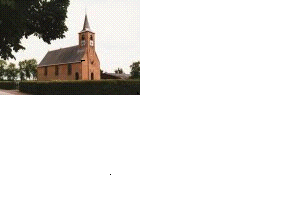 Inhoud0	Inleiding								31	Wat is onze Roeping						4			2	Wat voor gemeente willen we zijn ?				53	Organisatie en besluitvorming					74	Bijzondere diensten en jaarplan				95	Vergaderdata							126.	Draaiboek								137.	Bijlagen								21	Bijlage I	Raamwerk afkondigingen				21	Bijlage II 	Afwezigheid predikant				22	Bijlage III	Brief aan gastpredikant				24	Bijlage IV	Liturgische bloemschikgroep				25	Bijlage V	Procedure ambtsdragersverkiezing			26	Bijlage VI	Taak ouderlingen					27	Bijlage VIa	Diaconaal werk					29	 	Bijlage VII	Pastoraat						31	Bijlage VIII	Laatste zondag kerkelijk haar				32			Bijlage IX	Vrijwilligersverklaring				33	Bijlage X	Formulieren voor uitschrijving landelijke PKN	34	Bijlage	XI	Notitie prijsbeleid Kerkrentmeesters			36	Bijlage XII	Beleid rouwadvertenties				370	InleidingDe kerkenraad van de Protestantse gemeente in Ryptsjerk beschikt over een beleidsplan, waarin beschreven staat hoe bepaalde activiteiten worden uitgevoerd. Ook is in het beleidsplan opgenomen welke activiteiten worden uitgevoerd en wie daarvoor verantwoordelijk is. Om onze werkzaamheden in een goed kader te plaatsen is het toch noodzakelijk om aan te geven “wat voor gemeente wij in Ryptsjerk willen zijn. Daarom wordt in het kort aangegeven:Wat is onze roeping?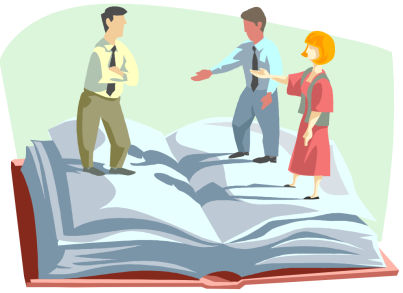 Wat voor gemeente willen we zijn?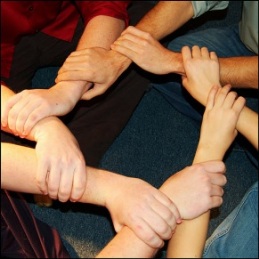 				Organisatie en besluitvorming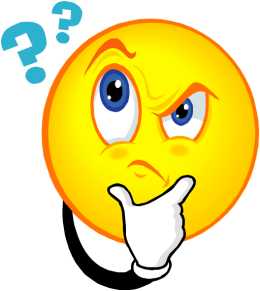 Om tot één document te komen is als laatste hoofdstuk het draaiboek toegevoegd. 1. Wat is onze roepingDe ‘roeping’ van de gemeente zou ook vertaald kunnen worden als haar ‘opdracht’.  Het gaat dan om het benoemen van de kern van het gemeente zijn.De centrale vraag die bij ‘roeping’ hoort is: Waartoe zijn we gemeente?Om een uitspraak te kunnen doen over de roeping van de gemeente maken we gebruik van de kerkorde en daarnaast van bijbelse beelden van de gemeente zoals die in de bijbel geschetst worden. In artikel 1 van de kerkorde worden 11 uitspraken gedaan die gezamenlijk de roeping van de kerk en de gemeente vormen. Zonder tekort te doen aan de andere 9 uitspraken spreken de volgende cursief gedrukte uitgangspunten van de kerkorde ons het meeste aan.Levend uit Gods genade in Jezus Christus vervult de kerk de opdracht van haar Heer om het Woord te horen en te VerkondigenDe kerk belijdt telkens opnieuw in haar vieren, spreken en handelen Jezus Christus als Heer en Verlosser van de wereld en roept daarmee op tot vernieuwing van het leven in cultuur, maatschappij en staat. De kerk getuigt voor mensen, machten en overheden van Gods beloften en geboden en zoekt daarbij de samenspraak met andere kerken.Het is voor ons onvoldoende om alleen onze roeping te baseren op de kerkorde. In de bijbel wordt op verschillende plaatsen een beeld geschetst van de gemeente van Christus en ook daaruit willen we een keuze maken. De kerkelijke gemeente van Ryptsjerk kan gekarakteriseerd worden als een gemeente met verschillende geloofsopvattingen. Maar uit de gesprekken komt iedere keer weer naar voren dat er openheid en respect voor elkaar moet zijn, want we vormen toch één gemeente. Het bijbelse beeld dat in Korinte 1 wordt geschetst is dan ook een beeld dat ons aanspreekt.1 Korintiërs 12: 12Een lichaam is een eenheid die uit vele delen bestaat; ondanks hun veelheid vormen al die delen samen één lichaam. Zo is het ook met het lichaam van Christus.Maar we weten ook dat pas een eenheid in verscheidenheid kunnen zijn als wij daarbij de steun en de bezieling krijgen van de Heilige Geest. Daarom ook past de zegenbede uit 2 Korintiërs met een kleine aanpassing heel goed voor onze gemeente2 Korintiërs 13: 13De genade van de Heer Jezus Christus, de liefde van God en de eenheid met de heilige Geest is er voor ons allen.Iedereen in de gemeente is niet alleen afhankelijk van Gods genade, ook heeft een ieder deel aan die genade. We zijn allen gelijk, niemand is meer dan een ander.De beelden die hierboven beschreven zijn, zien we als de grondbeginselen van onze roeping en opdracht als gemeente. 2. Wat voor gemeente willen wij zijn?In het vorige hoofdstuk zijn de Bijbelse grondbeginselen van onze roeping en opdracht als gemeentebeschreven. Deze grondbeginselen moeten echter vertaald worden naar een beleid en organisatie van onze kerk. In de afgelopen jaren heeft een commissie zich gebogen over het beleid met het oog op de toekomst. In kerkenraadsvergaderingen, gemeenteavonden en startzondagen is aandacht besteed aan dit thema. Dit beleid en organisatie kan in de loop van de jaren nog beïnvloed worden door het Sage-project. Op dit moment wordt er samen met de kerken uit de omliggende gemeenten gesproken over samenwerking (SAGE). Dit project wordt mede gefinancierd vanuit landelijk beschikbare middelen. Het benutten van elkaars talenten en activiteiten in breder verband maakt dat bij dezelfde inspanning meer mensen deelnemen, wat voor de organisatoren ook positief werkt.In de volgende  paragrafen wordt beschreven:de startsituatie; waar staan we nu?de relevantie van de kerk voor de dorpsgemeenschap; missionaire gemeente zijn2.1	Waar staan we nuGetalsmatig is de laatste jaren de trend neerwaarts. Sinds 2000 is de oppas voor kleine kinderen gestopt, de wekelijkse kindernevendienst gewijzigd in een maandelijkse “Sneinsprotters bijeenkomst” en is er geen gespreksgroep meer voor tieners. Wel zijn er losse activiteiten voor tieners, bijvoorbeeld bij de startzondag en in het kader van de landelijke kerkelijke jeugdwedstrijd Sirkelslag. Voor de ouderen is het aantal activiteiten niet afgenomen, wel de getalsmatige deelname. Ook de kerkenraad is niet verschoond gebleven van de krimp. Het aantal kerkenraadsleden is gedaald en het kost veel moeite lege plaatsen in te vullen.Toch is het niet alleen treurnis. Hoewel het kerkbezoek afneemt zijn de collecte opbrengsten en de  kerkelijke bijdragen niet in dezelfde mate gedaald. Dit zegt iets over de betrokkenheid. Ook zijn de mensen die nog aangesloten zijn bij onze kerk vaak actief in één of meerdere taken. Voorts zijn degenen die nu nog de kerk bezoeken zeer gemotiveerd. Niemand moet, ieder komt uit eigen motivatie.Gezien het kerkbezoek, ingeschreven leden en de inkomsten ligt het voor de hand dat wanneer onze dominee een andere benoeming aanneemt zijn opvolger een lager aantal uren beschikbaar zal zijn voor onze gemeente.2.2	De relevantie voor het dorpHet begrip “missionaire gemeente” is een centraal begrip binnen de PKN_Nederland geworden. Maar wat wordt daar nu precies mee bedoeld? Wat heeft het onze protestantse gemeente in Ryptsjerk te zeggen? Missionair heeft te maken met “missie”: We zijn gezonden. De kerk  is er niet voor zichzelf, maar is gezonden in de wereld.  Geen gesloten kring maar een gemeenschap die uitnodigend is. Naar buiten gericht in getuigenis en dienst, in woord en daad.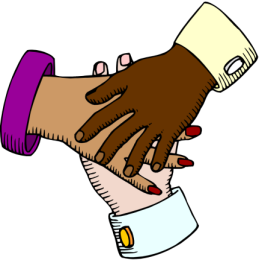 Wij willen als kerk in Ryptsjerk een missionaire gemeente zijn. We willen kerk en gemeente zijn voor het dorp en niet alleen voor de eigen leden. We willen herkenbaar aanwezig zijn. We proberen dat te bereiken door onder andere de volgende activiteiten:Nieuwe bewoners van Ryptsjerk krijgen een bloemetje als welkom van de kerk in samenwerking met de vereniging voor Dorpsbelang.Inwoners van Ryptsjerk, kerkelijk of niet, die in het ziekenhuis hebben gelegen of thuis ziek zijn krijgen  een bloemetje van de kerk als welkom thuis of ter bemoediging.Bij het pastoraat is er aandacht voor alle bewoners van ons dorpAlle overledenen in ons dorp, kerkelijk of niet, worden herdacht tijdens de eeuwigheidszondag (eind november, de zondag voor de eerste advent).Naast de bovengenoemde punten willen als kerk ook samenwerken met “derden”. Dat kan betekenen dat we de geëigende vorm van een kerkdienst loslaten. Het loslaten van de vaste vorm kan dan nodig zijn zodat deze "derden" zich niet in een opgelegd keurslijf moeten hoeven persen. Het om medewerking vragen komt niet tot z'n recht als het maar een paar minuten na de verkondiging is. "Derden" kunnen diverse meer of minder christelijke verenigingen en organisaties in het dorp zijn. Het loslaten van de vorm kan gelden voor de aanvangstijd (9.30 uur), de plaats (kerk), de liturgie (eredienst) en de leiding (predikant, al of niet eigen).

Als voorbeeld wordt genoemd de samenwerking met de school, waarbij we kunnen aansluiten bij thema's in de school (project). School (de personeelsleden) hoeven er dan weinig extra energie in te steken. Ouders kan gevraagd worden mee te denken; de leerkrachten zijn dan welkom, maar niet verplicht tot een grote tijdsinvestering of verplichte kerkgang. Uit de enquête die we nu gehouden is moet blijken hoe ouders hier over denken.Ons idee is om een aantal keren per jaar (buiten de zomervakantieperiode om) diensten te organiseren met medewerking van ‘derden’. Andere voorbeelden van medewerkenden – naast de school – kunnen het muziekkorps, het plaatselijke koor, de vrouwenvereniging en de inloopmiddag voor ouderen zijn. Omdat wij een beperkt aantal van dit soort verenigingen hebben, valt ook te denken aan thematische zaken die spelen in de samenleving/maatschappij/kerk: Top 2000 viering, zendings/diaconaal project, voedselbank, vluchtelingen, verkiezingen, wk voetbal, songfestival, boekenweek enzovoort.
Het relevant zijn voor en door het dorp moet breder uitgewerkt (in het bovenstaande is alleen een voorbeeld gegeven voor de kerkdiensten) worden naar de andere onderdelen van de gemeente, als diaconaat, pastoraat en beheer. Duidelijk is dat wat onze gemeenteleden en dorpsgenoten er niet in tijd in willen investeren ze ook niet mogen verwachten aan activiteiten, zorg en aandacht. Het zal er dus op aankomen dat we meer mensen aan ons weten te binden, waarbij binden ook inhoudt dat  ze een klein / tijdelijk stuk van het takenpakket voor hun rekening willen nemen.Het voorgaande houdt niet in dat we alleen extra zaken oppakken. Zoals vorig jaar besproken is in de gemeenteavond zullen we er ook niet bang voor moeten zijn taken niet meer te doen (of uit te besteden). De dingen die je doet goed doen i.p.v. alles proberen te blijven doen wat we deden.VoorbeeldenZiekenbezoek, bloemen bij ziekte voor niet bij de kerk aangesloten dorpsgenoten willen we in stand houden. Dit houdt niet in dat dit door kerkenraadsleden gedaan moet worden. Met een veranderde  organisatie van wijkouderling – bezoekersgroep – signalering is al gestart. Dit moet nog nader uitgewerkt worden.Samen klussen / eten. Deze activiteit is “relevant voor het dorp” in optima forma. Een combinatie van aanwezig zijn voor dorpsgenoten die kleine klusjes inbrengen, waarna er samen gegeten wordt, met een kort gedicht of verhaal van de dominee of ouderling.Wellicht zijn andere activiteiten als orgelconcerten, het zomers open stellen van de kerk voor passerende (boot)passanten levensvatbaar. Ook hiervoor geldt: onderzoek/ doe deze dingen en behoudt hetgeen in een behoefte voorziet.Dit zijn maar een paar voorbeelden van hoe wij proberen “missionair” en relevant voor het dorp te zijn. Natuurlijk gaat het “missionair-willen-zijn” en “pastoraal-zijn” met vallen en opstaan. Er zullen dingen worden vergeten, er kan soms een spanning ontstaan tussen zakelijke aspecten van de gemeente en “missionair-zijn”.Maar dat mag ons niet weerhouden te streven naar het “zijn van een missionaire gemeente”. Het blijft een uitdaging voor de kerkenraad en de gemeente om steeds beter gestalte te geven aan dit uitgangspunt.3. Organisatie en besluitvormingHet organiseren van activiteiten die in het vorige hoofdstuk beschreven zijn vraagt nogal wat tijd en energie van de kerkenraad. Helaas moet geconstateerd worden dat het moeilijk is om mensen te vinden die bereid zijn zitting te nemen in de kerkenraad. Uit diverse onderzoeken en het werven van kerkenraadsleden komt naar voren dat veel mensen zich niet willen binden voor langere tijd, maar wel iets willen doen; ad hoc of een afgebakende taak die qua inspanning en tijdsbeslag goed in te schatten is. Als je mensen vraagt voor iets waar ze eigenlijk geen zin in hebben, maar door sociale druk toch mee instemmen dan zal vroeg of laat de persoon afhaken of zal het uitstralen op de manier waarop hij/zij zijn taak uitvoert. Hierbij kun je ook denken aan het eerst eens mee laten draaien van mensen die geïnteresseerd zijn in een taak, je kunt dan eerst vrijblijvend “snuffelen” en daarna besluiten over wat je voor elkaar kunt betekenen.Je kunt er voor kiezen het model van “bovenaf” te vullen en vragen wie welke, vooruit bedachte plaats in het model wil vullen. Onze voorkeur gaat uit naar de vorm waarbij we vragen wie wat wil doen en dat we op basis hiervan te zien wat we aan talenten in het aanbod hebben en vervolgens zien wat we kunnen organiseren. Het kan dan zijn dat je voor bepaalde taken niemand krijgt. Het kan er dan toe leiden dat je bepaalde zaken niet meer doet of uitbesteedt.Een stap in het bovenstaande is dat we inventariseren in de gemeente wie wat / iets zou willen doen. Als we dit verzamelen en delen dan kunnen we de taak van sommige kerkenraadsleden verlichten en meer mensen betrekken bij de gemeente.De communicatie is van belang in dit proces. Het organiseren van goede startzondag geeft wellicht een boost, maar hiermee ben je er niet. T&Ten Dorpskrant zullen benut worden om eerst de uitwerking, maar zeker later ook de voortgang en verduurzaming onder aandacht te brengen. Een ander aspect dat zeker geldt bij een kleiner wordende kerkenraad is dat er mogelijk meer sprake moet zijn van communicerende vaten. Dat zou kunnen inhouden dat ouderling-kerkvoogden ook de ouderlingdienst bij nood in de kerkdienst kunnen vervullen. Net zoals ouderlingen kunnen assisteren bij het collecteren voor diaconie/kerk of bij het ophalen/wegbrengen van formulieren voor bijvoorbeeld een actie Kerkbalans3.1 OrganisatieOnze kerkenraad bestaat uit drie colleges: het college van kerkrentmeesters, het college van diakenen en het college van ouderlingen. Daarnaast is er het moderamen waar alle colleges in vertegenwoordigd zijn. Elk college heeft zijn eigen overleg. Een keer per maand of een keer per twee maanden, afhankelijk van de evaluatie, is er een kerkenraadsvergadering, waarin het werk in de gemeente besproken wordt en waarin besluiten worden genomen. De kerkenraadsvergadering wordt door het moderamen voorbereid.Naast de reeds genoemde colleges zijn er voor specifieke activiteiten nog een paar groepen actief:De liturgische bloemschikgroepDeze groep zorgt, onder verantwoordelijkheid van de kerkenraad, het liturgisch bloemschikken tijdens bid- en dankstond, de 40 dagen tijd, de laatste zondag van het kerkelijk jaar en advent.De kinderclub de SneinsprottersElke eerste zondag van de maand is er een kinderclub voor kinderen in de basisschoolleeftijd.De zendingscommissieDeze commissie is verantwoordelijk voor het innen van de zendingsbijdrageDe bezoekersgroepEr zijn bezoekers beschikbaar die de ouderlingen ondersteunen bij het bezoeken van mensen in de desbetreffende wijk.3.2 Besluitvormingsmodel op basis van consensusIn kleine gemeenten is het vaak zo, dat elk Kerkenraadslid zoveel mogelijk wil meedenken in elke vorm van besluitvorming binnen alle disciplines in de Kerkenraad. Alhoewel dit misschien langere vergaderingen tot gevolg heeft, zijn we als kerkenraad van mening dat besluitvorming op basis van consensus de voorkeur verdient. Middels overleg binnen de eigen discipline en met de gehele Kerkenraad zal steeds zoveel als mogelijk gestreefd worden naar besluitvorming op basis van consensus. Het nemen van besluiten op basis van consensus heeft de grootste kans van slagen zolang het éne ambt niet heerst over het andere. Verder is het bij consensus belangrijk dat alle Kerkenraadsleden zoveel mogelijk zijn betrokken bij alle belangrijke te nemen besluiten. Het stemmen over onderwerpen, met steeds winnaars en verliezers, zal bij het streven naar consensus bijna nooit nodig zijn. In de volgende subparagraaf wordt de besluitvorming beschreven.3.2.1  overlegstructuurModeramen: 		1 ouderling, 1 diaken en 1 kerkrentmeester en de predikant stellen de agenda samen voor de kerkenraadsvergadering (geen inhoudelijke besprekingen van de onderwerpen en een verslag is niet nodig). De voorzitter en de scriba van de kerkenraad maken in ieder geval deel uit van het moderamen.Diaconie:De dagelijkse processen en besluitvorming vinden binnen de Diaconie plaats. Belangrijke onderwerpen worden via het moderamen geagendeerd voor de Kerkenraad. Ouderlingenberaad:	De dagelijkse processen en besluitvorming vinden binnen het Ouderlingen-beraad plaats. Belangrijke zaken worden via het Moderamen geagendeerd voor de Kerkenraad. Kerkrentmeesters:De dagelijkse gang van zaken wordt binnen het college van KRM afgehandeld. Belangrijke onderwerpen worden via het moderamen geagendeerd voor de Kerkenraad. Predikant:	Onderwerpen, buiten de mededelingensfeer, worden via het Moderamen geagendeerd voor de Kerkenraad Besluitvorming op basis van consensus in de brede Kerkenraad is meer dan bijkomstig afhankelijk van een uniforme informatieverstrekking aan alle leden van de Kerkenraad. We proberen daarom om te bespreken onderwerpen schriftelijk via de te onderscheiden disciplines (Diaconie, Ouderlingen, KRM, Predikant) en via het Moderamen zoveel mogelijk schriftelijk aan te bieden aan de Kerkenraadsvergadering. Voor de onderwerpen die in ieder geval afhankelijk zijn van besluitvorming door de hele Kerkenraad valt te denken aan bij voorbeeld:- 	Besluiten aangaande de organisatie en inrichting van de eredienst. -	Besluiten waaruit financiële gevolgen voortvloeien (anders dan de dagelijkse en periodiekeverplichtingen).-	Voorgenomen beleidswijzigingen aangaande het omgaan met gereserveerd kapitaal.-	Alle overige voornemens tot wijziging van beleid3.2.2 Samenvatting betreffende het maken van beleid Beleid maken is een niet-vrijblijvende opdracht aan de kerkenraad, die is opgelegd door de meerdere vergaderingen van de PKN. Ervaring leert, dat het buitengewoon moeilijk is om beleid te maken met een groep van 16 kerkenraadsledenBeleidszaken die er binnen een kerkelijke gemeente of een kerkenraad spelen, hebben altijd een relatie met of de predikant, of het ouderlingenberaad, of de diaconie, of de kerkrentmeesters.We vinden het dan ook logisch, dat het beleid ook in dat deel van de kerkenraad wordt gemaakt, waar het betrekking op heeft. Het gemaakte beleid wordt schriftelijk vastgelegd door het betrokken College van de kerkenraad en ter vaststelling via het moderamen aangeboden aan de kerkenraad. Tijdens de bespreking in de kerkenraad vindt toetsing plaats op hoofdlijnen en uitgangspunten zoals beschreven in hoofdstuk 1 en 2. Op deze wijze maken diakenen, ouderlingen en kerkrentmeesters hun eigen beleidsstukken, die na goedkeuring door de gehele kerkenraad in het (digitale) beleidsdossier worden vastgelegd.  4. Bijzondere diensten en jaarplanBijzondere dienstenNaast de reguliere diensten streeft de kerkenraad er naar minimaal 2 bijzondere diensten te organiseren. Dat kunnen diensten zijn waarin een gospelgroep haar medewerking verleent of een dienst met een speciale gastpredikant.Kerk– school- gezinsdienstenEen keer per jaar wordt een kerk-schooldiensten/gezinsdiensten gehouden. Het doel van deze diensten is om kinderen en ouders van school in contact brengen met de kerk en op deze wijze ook andere mensen te bereikenVieringen Stille Week De laatste week van de Veertigdagentijd heet de Goede Week, ook wel de Stille Week. Deze week begint op Palmzondag en duurt tot Stille Zaterdag, de dag voor Pasen. Ook Witte Donderdag en Goede Vrijdag zijn belangrijke dagen in deze week. Daarom vieren we op Witte donderdag samen het heilig avondmaal, en zijn er vespers op de vrijdagavond en de zaterdagavond. Het lijdensverhaal van Jezus wordt gelezen, alle gebeurtenissen die de kern van het christelijk geloof uitmaken, worden herdacht. Daarom vinden we Pasen, met de voorbereidende dagen, het belangrijkste feest in de kerk.DrempeldienstAan het einde van het schooljaar wordt een dienst georganiseerd waarin speciale aandacht wordt gegeven aan de kinderen die de overstap maken van de basisschool naar het voortgezet onderwijs.TentdienstHet is traditie dat het dorpsfeest wordt afgesloten met een dienst in de feesttent, waarbij zo mogelijk aan wordt gesloten bij het thema dat gekozen is voor het dorpsfeest.Startzondag Aan het begin van het seizoen willen we het leven van de gemeente plaatsen in het licht van de christelijke hoop en zo doende de gemeenteleden inspireren tot betrokkenheid bij kerk en samenlevingBij de invulling van de startzondag sluiten we aan bij het landelijke thema van de PKN..Laatste zondag kerkelijk jaarOp de zondag voordat met advent een nieuwe jaarcyclus begint, sluiten we het kerkelijk jaar af. Deze zondag noemen we Eeuwigheidzondag. Hierbij is onze blik gericht op dat wat dit eindige bestaan en al zijn verdriet overstijgt: het visioen van een goede, eeuwige toekomst: het koninkrijk van God. Juist op die zondag, in het licht van dat uitzicht, staan we stil bij hen die in dat jaar overleden zijn en noemen we hun namen. Met verdriet, maar niet zonder hoop ( zie bijlage VIII)Advent – KerstIn de adventsperiode tot en met kerst willen we als gemeente ons nader bezinnen op de geboorte van Christus en de betekenis daarvan voor de wereld en ons persoonlijk. Jaarkalender Naast de min of meer vaste items die in de maandkalender aangegeven zijn er een paar specifieke activiteiten die van belang zijn voor het verdere beleid van de kerkenraad en die ook van invloed zijn op onze gemeente:Het vinden van nieuwe ambtsdragers is in onze gemeente een groot probleem. Het wordt steeds moeilijker de vacatures van ambtsdragers te vervullen. De kerkenraad heeft daarom het voornemen om door inschakeling van gemeenteleden de taak van de kerkenraad te verlichten waardoor er minder ambtsdragers nodig zijn. Dit plan is op de gemeenteavond besproken en een commissie werkt dit nu verder uit.Samenwerking tussen gemeenten (Sage) wordt steeds belangrijker omdat in de praktijk blijkt dat veel (kleine) gemeenten het aan menskracht en middelen ontbeert om bepaalde activiteiten aan te bieden. Tevens wordt in nogal wat gevallen ‘het wiel opnieuw uitgevonden’, terwijl een naburige gemeente al een goed lopend project of iets dergelijks heeft. Onze gemeente heeft met een aantal buurgemeenten meegedaan aan de oriënterende fase. Besloten is de samenwerking voort te zetten waarbij ondersteuning verleend wordt door een gemeenteadviseur. Punten van aandacht zijn:- uitwisseling van informatie- zo mogelijk deelnemen aan elkaars activiteiten- elkaar informeren over wisselingen en/of vacatures t.a.v. de predikantsplaatsen.Dit samenwerkingsproject is niet een eenmalig iets, maar loop teen aantal jaren door.5.	VERGADERINGENDe kerkenraad vergadert één keer in de twee maanden.. Dit heeft als  consequentie dat het moderamen ook éénmaal per twee maanden vergadert. Indien nodig kan natuurlijk een extra vergadering geagendeerd worden. Jaarlijks wordt de vergaderfrequentie van Moderamen en Kerkenraad geëvalueerd. Naast de reguliere kerkenraadsvergadering plent ieder college zijn eigen vergadering.6.	DraaiboekIn de afgelopen jaren is een draaiboek ontstaan waarin alle praktische en plaatselijke regelingen voor de kerkgemeenschap Ryptsjerk in alfabetische volgorde zijn opgenomen. Dit draaiboek wordt regelmatig herzien en aangevuld.Adressen van Zieken op het mededelingenbordVan gemeenteleden/dorpsgenoten die in het ziekenhuis liggen, wordt het adres van het ziekenhuis door de wijkouderling vermeld op het mededelingenbord in de hal van de kerk. De ouderlingen houden ook bij wanneer iemand thuis komt. Ze geven dit door aan de diaconie in verband met de bloemen.	AdventskaarsenWorden gekocht door de diaconie en betaald door het College van kerkrentmeesters. AfkondigingenVooraf aan de dienst worden de afkondigingen gedaan. Die afkondigingen moeten bevatten: Wie is de voorganger en wie de organist (van de dag) en wie is voorganger in de volgende week), vergaderingen van de Kerkenraad, inleveren van kopij voor T&T. en andere belangrijke mededelingen van kerkelijk belang. In het pastorale gedeelte, dat direct na de preek, in de kerk afgelezen wordt, wordt de collecte aangekondigd en voor wie de bloemengroet is bestemd. Gemeenteleden die al twee of meer nachten in het ziekenhuis verblijven worden ook in dit gedeelte vermeld. Zoveel mogelijk zal ook de voornaam van de betreffende personen genoemd worden.Op Bid- en Dankstond zijn er de gebruikelijke afkondigingen. Op Goede Vrijdag en Stille Zaterdag worden er geen afkondigingen gedaan. Het raamwerk voor de afkondigingen is bijgevoegd in Bijlage IAfscheid leden kerkenraad / liturgiewerkgroep of kinderclub de Sneinsprotters of andere vrijwilligersAls afscheidscadeautje wordt door de wijkouderling een kaars (met een foto van de kerk) aan hen gegeven. De voorraad kaarsen staat in het aanrechtkastje in de Bron. De ouderling tekent op de lijst (in de doos) aan, wanneer, aan wie een kaars is overhandigd. Bestelling van nieuwe kaarsen is een verantwoordelijkheid van de KRM. Het voorraadbeheer ligt bij de Diaconie. Noodzakelijke bijbestellingen worden door de Diaconie doorgegeven aan KRM.Bij afscheid van de lwg of de sneinsprotters schrijft de ouderling ook een bedankje namens de kerkenraad in T&T.Bij het afscheid van ambtsdragers heeft de predikant een dankwoord voor het scheidende kerkenraadslid in de dienst waarin de nieuwe ambtsdragers worden bevestigd. De desbetreffende colleges zorgen voor informatie die door de predikant gebruikt kan worden bij het dankwoord.AutodienstOuderen en mensen die slecht ter been zijn kunnen een beroep doen op de autodienst. Zij worden gehaald en thuisgebracht. Contactpersoon en dienstdoende chauffeur worden vermeld in T & T. De Scriba praat een nieuwe chauffeur bij, over de gang van zakenAvondmaalviering De diakenen geven de datum van de viering door aan de koster.Alles wat nodig is voor het avondmaal wordt verzorgd door de diaconie.Het College van kerkrentmeesters betaalt het brood en de wijn (de rekening hiervan gaat één keer per jaar naar het college). Het tafelservies zit in de kluis van de consistorie. De diaconie heeft hiervan een sleutel. Tafelkleden zijn ook in beheer bij de Diaconie. Voor de dienst wordt alles klaargezet in de consistorie. AntependiaDe gekleurde kleden worden over de Avondmaalstafel gelegd. De kosters zijn verantwoordelijk voor de juiste dekking, de juiste kleur bij de juiste periode. Ook zorgen ze ervoor dat de bijpassende stola klaarhangt in de consistorie.Begraafplaats		De begraafplaats is in beheer bij het College van kerkrentmeesters. BegrafenisAls het iemand uit de gemeente is:De predikant licht zo snel mogelijk de wijkouderling inDe bode van de begrafenisvereniging neemt contact op met de koster.De wijkouderling vraagt een diaken om mee te gaan naar de rouwdienst   wanneer het een eigen gemeentelid betreft. Anders wordt het door de familie geregeld. De voorganger in een begrafenisdienst wordt door de bode /begrafenisondernemer gevraagd. Bij waarneming door een andere predikant regelen de ouderlingen de voorganger van de dienst.Er wordt altijd een geluidsopname van de dienst gemaakt op USB-stick.Bezoekersgroep/signaleringOorspronkelijk lag het werk van de bezoekersgroep op de aandacht voor de ander. Meer in de sfeer van vrijblijvendheid. Een ouderling of predikant zal eerder doorvragen en wat dieper op de zaken ingaan. In het nieuwe beleid is aan het werk van de bezoekersgroep het signaleren van belangrijke zaken voor ouderlingen en predikant toegevoegd. Een omschrijving is opgenomen in bijlage VIIIBloemen in de kerkIedere zondag staan er bloemen in de kerk. De diaconie heeft een overeenkomst met een bloemist, die voor zorgt dat elke zaterdag de bloemen worden afgeleverd. De bloemen zijn bestemd voor: Zieken, personen die 2 nachten of langer zijn opgenomen zijn geweest in het ziekenhuis.Nieuwe bewoners in het dorp. Voor nieuwe bewoners is een apart bloemenkaartje, de kosten van deze bloemen worden gedeeld met de Ver. voor Dorpsbelangen. De wijkouderling brengt dit bloemetje. Zie taakomschrijving ouderlingen (bijlage VII)Voor jarige gemeenteleden vanaf 75 jaar.Huwelijksjubileum 50, 60 jaar (vermeerderd met telkens 5 jaar)Ter bemoedigingmet een groet van de gemeenteGeboorteGemeenteleden kunnen namen van mensen doorgeven die voor een bloemengroet in aanmerking komen aan de contactpersoon van de diaconie (zie T & T). Van de bezorgingen wordt verslag gedaan in T & T.De BronDe voorraden koffie, thee, limonade, koekjes, wc-papier, etc. worden door de kerkrentmeesters bijgehouden en aangeschaft.CatecheseJongeren vanaf 8 jaar kunnen deelnemen aan de catechese. Doel van de catechese is te ontdekken wat geloven en kerk-zijn inhoudt en om in eigen woorden te praten over geloof, de Bijbel en de samenleving. Voor jongeren vanaf 19 krijgt de catechisatie meer het karakter van een leerhuis/gespreksgroep.CollecteIn iedere dienst wordt er een collecte gehouden door de diaconie. Het doel wordt door de diaconie bepaald. 6 x per jaar dient de collecte worden gehouden voor Diaconaal Noodfonds. De collecteopbrengsten worden meegenomen naar huis en in de vergadering van de diaconie geteld. Op Goede Vrijdag en Stille Zaterdag wordt er niet gecollecteerd. Bij diensten waar de mensen niet meteen naar huis gaan na afloop (bijv. koffiedrinken na de dienst), wordt de tweede collecte direct na de diaconale collecte gehouden. College van kerkrentmeestersZij beheren het kerkelijk bezit en de goederen van de PKN-gemeente. De predikant is in dienst van de kerkelijke gemeente. Kosters, organisten en de beheerder van het kerkhof  krijgen een vrijwilligers-vergoeding, betaald door het college van kerkrentmeesters.Compassion-adoptiekindDe diaconie heeft bij de Stichting Compassion een kind "geadopteerd". Alle correspondentie wordt via de diaconie gevoerd. Maandelijks wordt de bijdrage overgemaakt. Deelname StartzondagDe startzondag voor het nieuwe seizoen wordt georganiseerd door leden uit de kerkenraad (uit elke geleding één persoon en één van de kinderclub de Sneinsprotters. Ook kunnen nog gemeenteleden hiervoor gevraagd worden om mee te helpen.DiaconieIn onze gemeente bestaat het college van diakenen op dit moment uit 3 diakenen. Zij dragen zorg voor de eredienst, avondmaal, doopdiensten, collecten en de wekelijkse bloemengroet. DienstenIedere zondag wordt er dienst gehouden om 9.30 uur. Bij bijzondere diensten (bijvoorbeeld rond Pasen) kunnen de aanvangstijden anders zijn.Dit wordt vermeld in T& TIn elke kerkdienst wordt per toerbeurt dienst gedaan door de verschillende colleges onderling. Dit gebeurt volgens een rooster.Bij Huwelijk- en Rouwdiensten van gemeenteleden zijn een ouderling en een diaken aanwezig..Deze diensten staan onder de verantwoordelijkheid en toezicht van de kerkenraad.Bij trouw- of rouwdiensten van niet-gemeenteleden, als de kerk door de familie wordt gehuurd, ligt de verantwoordelijkheid bij de desbetreffende familie.De dienst aan het eind van de feestweek.De dienst wordt georganiseerd door een voorbereidingscommissie. In februari is er overleg met de voorzitter van de feestcommissie.Voor alles in het dorpshuis, de tent  en De Einekoer, zorgt de koster ( paaskaars, pongen, antependium, stola, en kaartjes voor de bloemen).De leiding van de kinderclub bereidt met de predikant de dienst voor.Dienst in het bos van Ypeij op Hemelvaartsdag.Hiervoor is een werkgroep in het leven geroepen, die samen met een van de predikanten (Ryptsjerk, Tytsjerk en Suwâld) de dienst voorbereid.Collectedoel en invulling dienst wordt verzorgd door de werkgroep.DoopdienstDe aanvraag voor een doopdienst komt meestal bij de predikant.Er is een gesprek met de doopouders door de predikant en de wijkouderling.De wijkouderling geeft de doopdatum door: aan de koster (hij zorgt voor het water) en aan de diakenen (zij zorgen voor de doopkaart en de doopkaars). In samenspraak met de doopouders wordt de orde van dienst opgesteld. Het dopen wordt volledig in de dienst geïntegreerd.DoopkaarsenBestelling en voorraadbeheer bij de diaconie. Het aanbieden van de doopkaars tijdens de dienst gebeurt eveneens door de diaconie. Tekst voor het aanbieden is beschikbaar.DoopkaartenBestelling en voorraadbeheer bij de diaconie. De doopouders krijgen een doopkaart die aangeboden wordt met de doopkaars.DrempeldienstVoor deze dienst worden alle kinderen van groep 8 uitgenodigd door de scriba. Bij het afscheid krijgen de kinderen een Bijbel.. Dit wordt hen aangeboden door de kerkenraad (betaald door de krm) Zo mogelijk gaat de eigen predikant voor. Als er een gastpredikant is wordt zo vroeg mogelijk contact opgenomen. De Einekoer (doarpshûs)Bij bijzondere diensten kan er, na overleg binnen de kerkenraad en/of het moderamen, naar behoefte  gebruik gemaakt worden van de Einekoer. De kosters zorgen ervoor dat alle attributen voor deze diensten aanwezig zijn in De Einekoer. Het college van kerkrentmeesters legt een en ander vast met de beheerder.( A. de Ruiter); ook voor het vaststellen van een datum voor een gemeenteavond. Ook geeft zij aan of er koffie na afloop nodig is. Elisabet (de oude Elisabeth Bode)Ruim voor de Kerst wordt de E.B. besteld. 320 stuks. Via de diaconie wordt de E.B. huis aan huis verspreid. Achterop de E.B. wordt de mogelijkheid gegeven om de tijden, voorgangers enz. te vermelden. Friese dienstenZo mogelijk wordt er zes tot acht keer per jaar een dienst in de Friese Taal gehouden. GastpredikantenGastpredikanten krijgen vooraf enige mededelingen over de gang van zaken tijdens de dienst. (Zie bijlage V).De dienstdoende kerkenraadsleden zien er op toe, dat de gastpredikant het declaratieformulier invult.Geboorte en bezoekDe Kerkenraad stelt het bijzonder op prijs om op de hoogte te worden gebracht van een geboorte in het dorp. Indien gewenst wordt het gezin door de wijkouderling bezocht. Geboorte moet gemeld aan de diaconie in verband met de bezorging van bloemen.Groot huisbezoekWordt geregeld door de ouderlingen. KerkbladHet Kerkblad verschijnt maandelijks onder de naam Tsjerke en Toer. Kopij kan worden ingeleverd bij: M. Kingsbergen (Binnendijk 68)Dit kan zowel schriftelijk als over de e-mail (inleverdata en emailadres zie Tsjerke & Toer). Voor een abonnement wordt een vergoeding gevraagd door het college van kerkrentmeesters.De inhoud van het blad wordt ook maandelijks geplaatst op de website van onze kerk. KerkenraadDe kerkenraad is het bestuurscollege van de Protestante Gemeente Ryptsjerk. Zij vergadert één keer per 2 maanden Het college bestaat uit de predikant, ouderlingen, diakenen en kerkrentmeesters. Van ieder college zijn (een aantal)de leden aanwezig op de kerkenraadvergadering.KerkgebouwDe kerk staat aan de Slachtedijk 1Kerstboom in de kerkEr is een kunstkerstboom, deze wordt door de bloemschikgroep versierd en weer afgetuigd. Dozen met kerstversiering mogen nooit op de orgelkast worden geplaatst.KerstgroetEr wordt als kerstgroet een bedrag gereserveerd voor minimagezinnen in Ryptsjerk. Zij ontvangen in december een bedrag in de vorm van waardebonnen. De voorzitter van de diaconie overlegt met mevr. T. van der Meer wie daarvoor in aanmerking komen. Op deze wijze wordt jaarlijks een actueel lijstje van gezinnen in 'stille armoede' samengesteld. De voorzitter van de diaconie zorgt voor de verspreiding van deze kerstgroet. Daarnaast gaat er jaarlijks geld naar een goed doel. Dit doel wordt jaarlijks vastgesteld. Kinderen in de dienstTijdens de dienst krijgen de kinderen een kleurplaat, om tijdens de preek in te kleuren. KinderoppasBij bijzondere diensten kan  kinderoppas worden georganiseerd. Hiervan wordt melding gedaan of in T & T of op de zondag daarvoor.Koffiedrinken na de dienstOp de eerste zondag van de maand is er altijd koffiedrinken na de dienst. De mensen nemen zelf koffie, kopjes en koek mee. De diakenen zorgen voor suiker, melk en eventueel extra kopjes (uit de Bron). Na afloop vegen de dienstdoende ambtsdragers de boel weer even aan kant, zodat alles weer netjes is. De dienstdoende kerkrentmeester zorgt voor de verlichting en de afsluiting van ‘de Bron’ en de kerkKostersDe kosters zijn in dienst van het College van kerkrentmeesters. Als vergoeding krijgen zij een zogenaamde vrijwilligersvergoeding. Taken worden door het college opgedragen. Openen kerkgebouw, verwarming aanzetten, alle voorkomende werkzaamheden ter voorbereiding van diensten, schoonmaak. enz. Ze zullen bij eventuele veranderingen en aanpassingen van diensten ingelicht worden door een kerkenraadslid, die bij die diensten betrokken is. Namens de KRM vindt er periodiek overleg plaats met de kosters. Liturgische bloemschikgroepBestaat uit de dominee, gemeenteleden en één of meerdere kerkenraadsleden (totaal 5-7 personen). De commissie valt volledig onder de verantwoordelijkheid van de Kerkenraad (zie voor meer informatie bijlage IV).ModeramenTer voorbereiding van de Kerkenraadsvergadering komt het moderamen bijeen om de agenda op te stellen. In het Moderamen zitten de eigen predikant en uit alle colleges (ouderling, diaken en kerkrentmeester) één lid plus de scriba. Besluiten van het moderamen worden vastgelegd.Nieuwe leden sneinsprotters / liturgische bloemschikgroepDe groep draagt namen van geschikte mensen aan bij de kerkenraad. De kerkenraad vraagt en benoemt hen hiervoor officieel. Open Deur (met Pasen)Zelfde als met de E.Bode. Op de Open Deur komt geen vermelding van de te houden paasdiensten.									OrganistenDe organisten zijn in dienst van het College van kerkrentmeesters. Vergoeding aan de organisten wordt door hen verzorgd. Namens de KRM vindt periodiek overleg plaats met de organisten. Ouderen- en ziekenbezoekDoor een aantal bezoek(st)ers worden bezoekjes gebracht bij ouderen en zieken in Ryptsjerk. Ouderen en/of zieken die prijs stellen op een bezoekje, kunnen dit aangeven bij de predikant of bij de betreffende wijkouderling (zie in T & T). De bezoek(st)ers rapporteren eventuele bijzonderheden, zo nodig aan de wijkouderling of de predikant. OuderlingenDe algemene doelstelling voor het werk van ouderlingen is als volgt: het samen zoeken naar de betekenis van het woord van God in ons leven en de samenleving door samen te leren en samen zorg te dragen voor de individuele mens en het gemeente-zijn. Als dit geconcretiseerd wordt betekent dit: de medemens bemoedigentroosten en helpenbewust maken van de eigen situatie. Kortom,  de ouderlingen dragen er met de predikant zorg voor dat alles in de gemeente pastoraal in goede orde verloopt.Voor een verdere uitwerking zie bijlage VIIOverlijden gemeentelid of dorpsgenootDe overledene wordt tijdens de daaropvolgende zondag bedacht. Zie voor de tekst bijlage I. Dit wordt door de dienstdoende ambtsdrager gedaan voorafgaand aan de voorbeden.Paaskaars, huiskaarsen en kleine kaarsenWorden door de diaconie besteld. Huiskaarsen kunnen via een bestellijst (in de hal van de kerk) besteld worden. De huiskaarsen worden bij de bestellers bezorgd. De kleine kaarsen worden gebruikt met Pasen (in overleg met de Liturgiecommissie). De grote kaars wordt op Stille Zaterdag de kerk in gedragen door een diaken (overleg met Lit.comm.). Ook de kaarsen voor de laatste zondag van het kerkelijk jaar worden door de diaconie gekocht. Pastorie	Het beheer van de Pastorie valt onder het College van Kerkrentmeesters.Predikant afwezig in de dienstBij de diensten wanneer een dominee niet tijdig aanwezig is, moet soms op het laatste moment een oplossing gezocht worden. Er wordt dan een preek gelezen die in de consistorie ligt. (zie bijlage II).Als er vanwege een weeralarm (gladheid, sneeuw, storm etc) de mogelijkheid bestaat dat een gastpredikant de reis naar Ryptsjerk misschien niet zal kunnen maken, neemt de ouderling van dienst al op zaterdag contact met hem/haar op, zodat de orde van dienst en preek doorgemaild kan worden, zodat de dienst toch doorgang kan vinden, ook al zou de predikant niet op komen dagen. De ouderling van dienst zal dan in deze dienst voorgaan en de orde van dienst volgen van de afwezige predikant. Redactie Tsjerke & ToerUit alle colleges zit een afgevaardigde in de redactie van het Kerkblad. Kopij wordt op de donderdag na de kerkenraadsvergadering (van die maand) ingeleverd. Sage-project        Onze gemeente neemt sinds enkele jaren, samen met de prot. kerken van Hurdegaryp,        Noardburgum, Suwâld, Trynwâlden en Tytsjerk, deel aan het project Samenwerkende        Gemeenten. Het doel van dit project is om na te gaan op welke wijze de gemeenten elkaar          kunnen ondersteunen. SchoolkerkdienstEenmaal per jaar ( in februari) wordt er een schoolkerkdienst georganiseerd. Dit betekent dat de kinderen met de leerkrachten de dienst mee voorbereiden en er ook aan meewerken. Contact met school wordt opgenomen door de predikant. GezinsdienstTevens wordt een gezinsdienst georganiseerd in november. De school wordt gevraagd de kinderen een passend lied aan te leren. Verder wordt de uitvoering verzorgd door een dominee.StartzondagHet is uitdrukkelijk niet de bedoeling dat de commissie startzondag alles zelf gaat doen, ook gemeenteleden worden gevraagd hand- en spandiensten te verrichten. 	Bij de organisatie van de startzondag moet niet vergeten worden dat ook de koster (en eventueel de beheerder van de Einekoer) op de hoogte worden gesteld van de plannen. Stola’sIn de consistorie hangen gekleurde stola’s waarvan de kleuren overeenkomen met de tijd van het jaar in de antependia. Deze stola’s kunnen ook gebruikt worden door gastpredikanten.TrouwdienstAls het niet gemeenteleden zijn, dan worden er kosten berekend o.a. voor het gebruik van de kerk.( kosten zijn bij het college van kerkrentmeesters bekend). Als het gemeenteleden zijn , dan worden er geen kosten in rekening gebracht. De wijkouderling geeft de trouwdatum door aan de koster.Tijdens het gesprek met het bruidspaar wordt er ook gesproken over de organist, de trouwbijbel, het verzorgen van de bloemen in de kerk en het typen van de liturgie. De wijkouderling zorgt voor de trouwbijbel ( de kosten worden door de KRM betaald) en vraagt een diaken om mee te gaan naar de trouwdienst. Het bruidspaar verzorgt zelf de bloemen in de kerk en ook de liturgie. Er wordt altijd een geluidopname van de dienst gemaakt op USB-stick.Uitschrijven van leden         De kerkrentmeesters beschikken over een verklaring die mensen kunnen ondertekenen als zij            Uitgeschreven willen worden uit het ledenbestand van de PKN. De namen van de uitgeschreven          leden worden op de kerkenraad bekend gemaakt. De leden van de kerkenraad krijgen, na          wijziging een actuele versie van de ledenlijst toegestuurd door de scriba.Vrijwilligersverklaring         Aan het eind van het jaar kan de scriba ervoor zorgen dat elk kerkenraadslid ten behoeve van de          belastingaangifte een zogenoemde Vrijwilligersverklaring krijgt.(bijlage IX)Website	Onze kerk heeft een website: ryptsjerk.protestantsekerk.net. De scriba van de kerkenraad zorgt 	voor de inhoudWijzigingen persoonsgegevensVoor de kerkelijke administratie, zoals geboorte, huwelijk, overlijden en/of verhuizing kunnen wijzigingen worden doorgegeven aan de kerkrentmeesters/ de ledenadministrateur. WinterwerkOp het formulier worden de mogelijkheden omschreven van deelname aan groothuisbezoek, individueel huisbezoek, catechisatie enz. gemeenteleden kunnen zich daarvoor opgeven. Het winterwerkformulier wordt via T & T verspreid. Het ingevulde formulier kan door de gemeenteleden ingeleverd worden bij de ouderlingen. ZendingscommissieDe zendingscommissie staat onder toezicht van de diaconie. Een keer per jaar wordt er een vergadering gehouden (meestal in januari, op uitnodiging van de diaconie). Taak van de zendingscommissie: aandacht voor zending en evangelisatie bij de gemeente levend houden. Tegenwoordig worden de projecten van de zending en werelddiaconaat, waar mogelijk gecombineerd. Het inzamelen van postzegels en aanzichtkaarten wordt verzorgd door de zendingscommissie.ZiekenzalvingDe kerkenraad heeft op 8 september het beleid omtrent ziekenzalving vastgesteld. God wil dat wij gezond zijn. Gezondheid, heelheid heeft alles te maken met het Hebreeuwse woord ‘sjaloom’; het houdt in dat een mens en zijn omgeving in evenwicht is. Ten diepste is gezondheid een voorsmaak van de heelheid die komt in het Koninkrijk van God. Een gezond mens is een mens die heel is en die een levend contact heeft met God, de bron van alle leven. Desondanks is er geen één op één verband te leggen tussen ziek-zijn, gezondheid, wel of niet genezen, en veel of weinig geloof. Ook als we heelheid, sjaloom, in ons leven kennen en daaruit leven, dan nog kunnen we getroffen worden door ziekte en dood. En toch komt door de innerlijke vrede ziekte en dood in een ander licht te staan. Mensen, zieke mensen mogen leven en sterven als hele, genezen mensen, hoe vreemd dat ook mag klinken. De angst voor de dood kan verdwijnen. Onze gebedsactiviteiten mogen een rustig sterven dan ook niet in de weg staan. God is daar soms haast tastbaar bij aanwezig. Jezus genas de zieken. Die genezingen moeten we zien in het kader van het herstel van de relatie met God. Dat er weer vrede, contact met God komt. Wie het contact met God bewaart en intensiveert vindt uiteindelijk vrede, toen en ook nu. Daarom kunnen we en moeten we ook bidden voor heelheid en vrede bij mensen. Het werk van artsen ligt in het verlengde hiervan, het is daarmee niet in tegenspraak. Als Protestantse Gemeente Ryptsjerk willen we dan ook de mogelijkheid geven voor ziekenzalving. (zie voor de procedure bijlage XIII)Bijlage IRaamwerk afkondiging voor overlijden;Voor de volgende mededeling verzoek ik u om te gaan staan.Op ... datum... is overleden naamop de leeftijd van …leeftijdDe rouwdienst en de teraardebestelling/crematie zijn datum, plaats, tijd.Laten we een moment stil zijn om naam voor het aangezicht van God te gedenken.( ongeveer en halve minuut)U mag weer gaan zitten.Dan volgen de verdere mededelingen.Bijlage IIAfwezigheid predikantAls een predikant om wat voor reden de dienst niet kan leiden en dat op de zondagmorgen pas te kennen geeft. Of ook als de predikant om 9.30 nog niet aanwezig is.De scriba krijgt dit bericht en neemt contact op met de ouderling van dienst. Hij/zij zal de dienst gaan leidenIn de consistorie liggen een drietal preken waaruit de dienstdoende ouderling er een van kiest voor de dienst.De liederen die op het bordje staan worden gezongen (Ze passen hoogstwaarschijnlijk niet bij de preek, maar dat is niet anders) De bijbelgedeelten die bij de preek horen, worden gelezen. De opgeschreven bijbelgedeelten worden dus niet gelezen.Orde van dienstMededelingen ( deze moeten worden aangepast)LiedGebed om ontferming:Ontferm U, God, over de mensen die niet gehoord worden. Ontferm U, God, over de mensen die niet serieus worden genomen. Ontferm U, God, over de mensen die in verwarring zijn over zichzelf. Ontferm U, God, over de mensen die zoeken naar zin en samenhang voor hun leven. Dat zijn mogen worden aangeraakt door Uw Geest.LiedGebed Heer in alle eeuwigheden, God, Gij, warmte in ons harten, licht in onze ogenverhoor ons gebed, zo bidden wij en geef dat wij door uw genade U dienen in zuiver geloof, in heiligheid en gerechtigheid.Open ons de ogen en oren voor uw woorden, voor uw werkelijkheid,ook in deze dienst.Eeuwige God, geef ons uw vrede, en maak ons één. Door Jezus Christus, onze Heer, AmenSchriftlezingen (bij de preek)LiedPreek LiedPastorale, diaconale mededelingen.Voorbeden:Bidden wij om zorgvuldigheid in ons spreken, dat onze woorden niet kwetsen, dat onze woorden liefde en hoop uitstralen. Bidden wij om zorgvuldigheid in ons oordelen, dat we niet te snel zijn in ons oordeel, dat we ons meer openstellen voor de ander, en niet buitensluiten. Bidden wij om zorgvuldigheid in ons spreken over mensen die anders zijn dan wij zelf, over vreemdelingen en vluchtelingen die aankloppen over mensen met een andere levensstijl. Bidden wij dat wij aan elkaar ruimte bieden voor wie we zijn, dat het huis waar we wonen een sfeer kent van hartelijkheid en eerbied voor elkaar. CollecteLiedSlotwoord: We zijn aan het eind van de dienst: we wensen u allen een goede zondag en we zingen tot slot:Lied 456 alle verzen.Bijlage IIIProtestantse Kerk Nederland te RyptsjerkGeachte dominee…………………….Binnenkort zult u bij ons voorgaan in een dienst, de dienst van zondag………………………De dienst begint om 9.30 uur. Voor de dienst is een consistoriegebed, gedaan door de ouderling van dienst; na afloop van de dienst is geen consistoriegebed.De kinderen die misschien in de dienst zijn, zullen tijdens de preek een kleurplaat gaan inkleuren, zij gaan niet naar een KND.. Één keer per maand is er kinderclub voor hen, waarbij ze verder niet in de kerkdienst aanwezig zullen zijn.De organist neemt op vrijdag contact met u op over de orde van dienst en geeft dit door aan de koster.Bijgaande orde van dienst is doorgaans de meest gebruikelijke in onze gemeente.Voor meer informatie of vragen kunt u zich wenden tot de scriba:…………….. ……………..9256 …..Ryptsjerk, tel 0511- email:  Bijlage IVLiturgische bloemschikgroep Deze groep zorgt tijdens de 40 dagentijd, biddag, dankdag, Pasen , Pinksteren, Eeuwigheidszondag en Advent voor liturgische bloemstukken. Ook wordt in de week voor kerst de kerstboom door deze groep versierd en na de jaarwisseling weer opgeruimd. Dozen met kerstversiering mogen nooit op de orgelkast worden geplaatst.  .Januari 2013. Bijlage V  Procedure Verkiezingen AmbtsdragersDe problematiek rond de voordrachten en de daaraan gekoppelde stemprocedure waren aanleiding om te besluiten dat het moderamen, na advies van de gemeenteadviseur, een concept voor een nieuwe procedure hiervoor zou opstellen ter bespreking op de kerkenraad. Na advies is het beleid als vollgt:Gemeente wordt gevraagd om aanbevelingen (ord. 3-6-2)Personen met 10 aanbevelingen of meer voor een bepaald ambt moeten op de kieslijst worden geplaatst. De kerkenraad kan die lijst naar believen aanvullen met personen die hij geschikt acht.De stemgerechtigde leden brengen hun stem uit.De kerkenraad heeft bepaald, na de leden van de gemeente er in gekend en er over gehoord te hebben, dat naast de belijdende leden ook de doopleden van 18 jaar of ouder stemgerechtigd zijn en legt dit in de procedure vast. De verkozene krijgt een week bedenktijd of hij/zij de verkiezing aanneemt.De kerkenraad maakt bij een “ja” de naam bekend.De stemgerechtigde leden hebben VIJF dagen de gelegenheid om bezwaar tegen procedure en/of bevestiging in te brengen.Bij geen bezwaar wordt de verkozene in het ambt bevestigd.In de praktijk levert het vragen om aanbevelingen vaak geen namen op, of personen worden geen 10 keer genoemd. In dat geval heeft de kerkenraad de vrijheid om zelf de kieslijst op te stellen. Daarvoor benadert hij personen die de kerkenraad geschikt acht. Daarbij hoeft de kerkenraad niet meer namen op de kieslijst te hebben dan er vacatures zijn. M.a.w. er hoeft dan geen verkiezing plaats te vinden. Bij minder kandidaten dan vacatures of bij evenveel kandidaten als vacatures verklaart de kerkenraad verklaart degenen die op de kieslijst staan als verkozen. Bovenstaande is in overeenstemming met hetgeen in onze kerkorde wordt gezegd over de verkiezing van ouderlingen en diakenen. Zie hiervoor de leden 2,3,4,5,8 en 9 uit artikel 6 van ordinantie 3.Vastgesteld op 24 november 2016 Bijlage VITaak ouderlingen De algemene doelstelling voor het werk van ouderlingen kan als volgt gekarakteriseerd worden:Het samen zoeken naar de betekenis van het woord van God in ons leven en de samenleving door samen te leren en samen zorg te dragen voor de individuele mens en het gemeente-zijn.Als dit geconcretiseerd wordt betekent dit: de medemens bemoedigen troosten en helpen bewust maken van de eigen situatie. Kortom,  de ouderlingen dragen er met de predikant zorg voor dat alles in de gemeente pastoraal in goede orde verloopt.Vanuit deze doelstellingen zijn er een aantal verantwoordelijkheden en taken af te leiden. In een drietal clusters worden de taken en verantwoordelijkheden beschreven:Ongetwijfeld zijn er nog meer taken te benoemen, maar geprobeerd is in het drietal clusters de belangrijkste taken en verantwoordelijkheden te beschrijven.Bij voorkomende taken en verantwoordelijkheden die hier niet beschreven zijn wordt in onderling overleg op het ouderlingenberaad een besluit genomen.8-9-2010Bijlage VI aDiaconaal werkDe diaconie houdt zich binnen onze gemeente met uiteenlopende zaken bezig. Het werk van de diakenen is vooral zichtbaar in de zondagdiensten. Zo ontstaat misschien de indruk dat diakenen alleen geld inzamelen en een bijdrage leveren aan de avondmaalsdiensten. Hoewel dit natuurlijk een deel van ons werk is, willen we voor de gemeente graag meer doen. Diakenen zijn volgens Artikel V van de Protestantse kerkorde in het bijzonder geroepen tot: de dienst aan de Tafel van de Heer en het inzamelen en uitdelen van de liefdegaven;de dienst van barmhartigheid en gerechtigheid in gemeente en wereld;de toerusting van de gemeente tot het vervullen van haar diaconale roeping;de verzorging van de vermogensrechtelijke aangelegenheden van de gemeente van diaconale aardDiaken en gemeenteDiakenen zijn vaak uitvoerend bezig. De kerntaak van een diaken is dat hij/zij gemeenteleden stimuleert om zich in te zetten voor diaconale nood dichtbij en veraf. In Artikel X, lid 2 van de Kerkorde staat dat de gemeente als geheel de opdracht heeft om in kerk en samenleving te delen, te helpen waar geen helper is en te getuigen van gerechtigheid van God waar onrecht geschiedt. De diaken heeft hierin een stimulerende en toerustende taak en schept de mogelijkheden voor gemeenteleden, schakelt hen in.Geld inzamelen en bestedenNaast de door Kerk in Actie en de PKN aanbevolen inzamelingen, denk hierbij aan Missionair werk, Zending, Werelddiaconaat, Kinderen in de Knel, Campagne 40-dagentijd en Educatie steunt de diaconie nog een aantal andere projecten. Denk hierbij aan Stichting Compassion (adoptiekind),Vluchtelingenwerk, Dorcas, Rooseveldthuis, Amnesty en Youth for Christ. BloemengroetDe diaconie zorgt ervoor dat er iedere week bloemen in de kerk staan. Na afloop van de dienst worden de bloemen door een gemeentelid of door een ouderling/diaken gebracht naar iemand als felicitatie, groet of bemoediging uit de gemeente.Kerk en WMOSinds begin 2015 zijn er veel ingrijpende veranderingen in de zorg doorgevoerd. De overheid legt steeds meer zorgtaken bij de gemeenten neer. Gemeenten willen voor hun burgers, die zich niet zelfstandig kunnen redden liefst een totaalpakket (ketenzorgprogramma) van informele en formele zorg. Een mooie kans voor christelijke zorginstellingen en onderwijs maar ook voor de diaconie om gezamenlijk in ons dorp deze zorg te realiseren. Wij, als diaconie, proberen daar een stimulerende en faciliterende rol in te krijgen. In onze gemeente is Kearn Welzijn opgericht met een Dorpenteam waar mensen terecht kunnen met hun vragen over zorg, welzijn, wonen en werk. In dit Dorpenteam werken professionals die weet hebben van de situatie in ons dorp. Vragen over hulp in de huishouding, omgaan met een beperking, eenzaamheid, dagbesteding of over ondersteuning van het inkomen kunnen hier aan de orde komen. Vanuit onze diaconie is Mw. Tjitske van der Meer contactpersoon.   En verder…Diaconale mogelijkheden bij armoede• Armoede in de eigen woonplaats in kaart brengen.• Financiële steun verlenen aan individuen en aan plaatselijke groepen.Vastgesteld, kerkenraadsvergadering 3 september 2015Bijlage VIIPastoraat, signaalgevers en bezoekmedewerkersIn de kerk kennen wij het begrip pastoraat. In de loop van de tijd heeft dit begrip meer het karakter gekregen van “omtinken”. Het pastoraat is daardoor niet meer alleen een taak van predikant en ouderlingen, maar zowel de “signaalgevers” als de bezoekmedewerkers hebben hierin een eigen rol.Door de kleiner wordende kerkenraad wordt het voor de ouderlingen steeds moeilijker hun pastorale taak in uitgebreide zin uit te voeren. Daarom is besloten per wijk “signaalgevers” in te schakelen.De taak van deze signaalgevers is om de ouderlingen te informeren over ziekte en/of andere zaken in hun wijk.  De ouderlingen kunnen daarna desgewenst contact op nemen met de desbetreffende persoon/familie.Naast de signaalgevers is er een aantal bezoekmedewerkers. Bezoekmedewerkers bezoeken bepaalde groepen gemeenteleden zoals: zieken, ouderen, mensen met een handicap, enz. In de regel gebeurt dit werk in overleg met de ouderlingen. Bij pastoraat door een bezoekmedwerker zal vaak de nadruk liggen op de aandacht voor de ander. Meer in de sfeer van vrijblijvendheid. Een ouderling of predikant kan indien nodig soms wat meer doorvragen en wat dieper op de zaken ingaan. Het betreft dan vaker het zogenaamde crisispastoraat. Dat betreft dan mensen in bijzondere zorgen, mensen die ziek zijn, mensen in de eindfase van het leven, mensen in rouw of mensen met bijzondere levensvragen (zinvragen).Personen die graag regelmatig bezoek willen hebben kunnen dit doorgeven aan één van de ouderlingen of aan iemand van de bezoekersgroep.Er is minimaal éénmaal per jaar een bijeenkomst van deze bezoekmedewerkers. Ook zij hebben aandacht nodig. Verder staat een avond in het teken van de toerusting van de bezoekers. November 2017Bijlage VIIILêste snein fan it tsjerklik jierDe lêste snein yn it tsjerklik jier falt tusken 20 en 26 novimber. Yn ús gemeente wurdt op de folgjende wize hjir omtinken oan jûn:.De famyljeleden fan de ferstoarne minsken út ús doarp wurde útnoege foar dizze tsjinst.Yn de liturgy fan de tsjinst wurde de nammen en de leeftiid fan de ferstoarnen opnaamYn de tsjinst wurde de nammen fan de ferstoarne minsken neamd mei  namme en tanamme (folút doopnammen en ek famkesnamme) en wurdt, sa mooglik troch ien of mear leden fan de famylje, in kears foar eltse persoan oanstutsen.Der wurdt troch in diaken ek ien kears oanstutsen ta oantinken foar alle oare ferstoarne minsken.Gemeenteleden krije de gelegenheid om in ljochtsje oan te stekken foar immen dy’t hja betinke wolle.Nei de tsjinst is der kofjedrinken yn de EinekoerOm dizze tsjinst goed ferrinne te litten binne de folgjende aktiviteiten nedichDe dominy soarget dat de skriba ein oktober  de nammen krijt fan de ferstoarne minsken út ús doarp en sa mooglik ek namme en adres fan kontaktpersoanen.De skriba noeget begjin novimber de famylje skriftlik út om de tsjinst by te wenjen.De diakonij soarget foar de kearsen en de waksineljochtsjesDe liturgykommisje soarget foar in blomstik. Der is oerlis oer de standers yn ferbân mei de maten fan de kearsen mei de diakonij.De tsjerkrintmasters soargje der  foar dat de Einekoer reservearre wurdt foar it kofjedrinken.Juny 2015Bijlage IXVerklaring VrijwilligerswerkDe kerkenraad van de Protestantse gemeente te Ryptsjerk verklaart hier bij dat:in het jaar 2015 als vrijwilliger activiteiten heeft verricht voor de Protestantse gemeente.Voor deze activiteiten mag de kerkenraad u een vergoeding toekennen van € 4, 50 per uur volgens de normen van de belastingdienst. Het aantal uren dat u als vrijwilliger aan activiteiten voor de Prot. Gemeente  heeft besteed bedraagt   ……….uur.Wij danken u voor uw gift van € ……. (zie boven),  en bevestigen dat wij zijn overeengekomen beide wederzijds toegezegde betalingen tegen elkaar te laten wegvallen waardoor er geen daadwerkelijke bedragen middels giro- of bankoverschrijvingen hoeven plaats te vinden. Dit om onnodige administratieve handelingen en bankkosten te voorkomen binnen de financiële administratie van de Protestantse gemeente te Ryptsjerk.Graag attenderen wij u op de mogelijkheid van de fiscale aftrekbaarheid van uw gift aan onze kerkelijke gemeente, die aangemerkt is als ANBI (Algemeen Nut Beogende instelling.U kunt op eenvoudige wijze het totale bedrag vermelden op uw aangifte inkomstenbelasting en teruggave ontvangen van een deel van uw gift conform de daarvoor geldende berekeningsmethode.De kerkenraad van de Protestantse gemeente te Ryptsjerk,Anja de Jong,  praesesSikko de Jong, scriba12 december 2012Bijlage X Formulieren voor uitschrijving uit het ledenbestand van de landelijke PKNProtestantse gemeente Ryptsjerk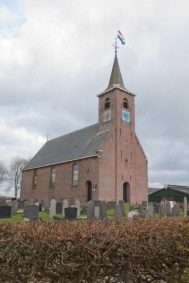 Verzoek tot uitschrijving Landelijk Registratie Ledenbestand (LRP)Achternaam: ………………………………………………Voorletters: ………………………………………………..Geboortedatum: …. - …. - ……. Man  VrouwStraatnaam: ……………………………………………….. Huisnummer: ………Postcode: …………………………..Woonplaats: ………………………………… Deze uitschrijving geldt voor alle hieronder genoemde leden van de pastorale eenheid/adres (handtekening verplicht voor 18 jaar en ouder !)Nr Achternaam Voorletters M/V Geb.datum Handtekening(18 jaar en ouder)12345* Reden: Handtekening: ……………………………………… Datum: ……………………* niet verplicht aankruisen wat van toepassingVerzoek tot uitschrijving Landelijk Registratie Ledenbestand (LRP)Achternaam: ………………………………………………Voorletters: ………………………………………………..Geboortedatum: …. - …. - ……. Man  VrouwKerkelijke gezindte:  Hervormd  Gereformeerd  Evangelisch LuthersStraatnaam: ……………………………………………….. Huisnummer: ………Postcode: …………………………..Woonplaats: ………………………………… Deze uitschrijving geldt voor alle hieronder genoemde leden van de pastorale eenheid/adres (handtekening verplicht voor 18 jaar en ouder !)Nr Achternaam Voorletters M/V Geb.datum Handtekening(18 jaar en ouder)12345* Reden: Handtekening: ……………………………………… Datum: ……………………* niet verplicht aankruisen wat van toepassing isUitschrijven uit de landelijke registratie van de Protestantse Kerk in Nederland voor leden van de Protestantse gemeente te Ryptsjerk kan alleen door een speciaal formulier in te vullen en van handtekening te voorzien.Zo u wenst, kan u op het formulier ook uw reden(en) van uw verzoek tot uitschrijving aangeven. Wij zouden dat zeer op prijs stellen.Als wij uw verzoek tot uitschrijving hebben ontvangen, wordt dit doorgestuurd naar de landelijke ledenregistratie van de Protestantse Kerk (LRP). De verwerking aldaar heeft enige tijd nodig. Wij kunnen u helaas geen bevestiging van uw uitschrijving sturen.Bijlage XI	Datum: mei 2015	Van: Kerkrentmeesters Protestantse Gemeente Ryptsjerk	Aan: Kerkenraad Protestantse Gemeente RyptsjerkInleidingBij kerkelijke dienstverlening aan derden gaat het om diensten die niet gratis geleverd worden aan personen die geen relatie hebben met de Protestantse Gemeente van Ryptsjerk, of om personen die wel een relatie hebben met de Gemeente, maar geen financiële bijdrage leveren aan het in stand houden van de Kerkelijke Gemeente.De af te nemen dienstenDe volgende diensten kunnen worden afgenomen.- Huur kerkgebouw- Gebruik kerkgebouw ten behoeve van een rouwdienst- Gebruik kerkgebouw ten behoeve van een trouwdienstHuur van het kerkgebouwHet kerkgebouw kan per dagdeel worden gehuurd en is altijd inclusief een kostersfunctie en met   gebruik van de geluidsinstallatie.Prijs: € 180,= per dagdeel.Gebruik van het kerkgebouw t.b.v. een rouwdienstHet gebruik van het kerkgebouw voor het houden van een rouwdienst is inclusief een organist, een koster, klokkenluiders en gebruik van de geluidsinstallaties in de kerk en op de begraafplaats.Voor het leiden van een rouwplechtigheid kan zelfstandig en voor rekening van de nabestaanden van de overledene, iemand ingehuurd worden. Indien gewenst, kan dit de predikant van Ryptsjerk zijn. Prijs: € 305,= per rouwdienst.Gebruik van het kerkgebouw t.b.v. een trouwdienstHet gebruik van het kerkgebouw voor het houden een trouwdienst is inclusief een organist, een koster en de beschikbaarstelling en uitreiking van een trouwbijbel.Voor het leiden van de trouwdienst kan het bruidspaar voor eigen rekening een voorganger kiezen.Het strooien met rijst en het gebruik van confetti is in en om de kerk niet toegestaan.Prijs: € 275,= per trouwdienstNBHet is aan het College van Kerkrentmeesters voorbehouden om incidenteel af te wijken van de vastgestelde prijzen en om huuraanvragers zonder opgaaf van reden af te wijzen. In voorkomende situaties kan huurders een reinigingsplicht worden opgelegd.Vastgesteld in de kerkenraadsvergadering van 28 mei 2015Bijlage XIIBeleid inzake rouwadvertentiesRouwadvertenties medewerkers en vrijwilligers Prot. Gem. RyptsjerkDe Kerkenraad van de Protestantse Gemeente van Ryptsjerk plaatst in de volgende situaties een rouwadvertentie.Advertentie in LC en Friesch Dagblad- Na overlijden van de eigen predikant. - Na overlijden van de partner van de eigen predikant.Advertentie in het Regioweekblad “Actief”.- Na overlijden van een thuiswonend kind van de eigen predikant.- Na overlijden van een ambtsdrager.- Na overlijden van een administrateur/beheerder van een college (Diakenen en Rentmeesters).- Na overlijden van een koster.- Na overlijden van een organist.NBGeen rouwadvertenties worden geplaatst na overlijden van oud predikanten.Aldus besloten tijdens de Kerkenraadsvergadering van januari 2016.Bijlage XIIIProcedure ziekenzalvingDe ziekenzalving vindt onder verantwoordelijkheid van de kerkenraad plaats, in aanwezigheid van in ieder geval een predikant en een ouderling en/of diaken. Sinds 1998 heeft de PKN een nieuw dienstboek, waarin ook een orde van dienst opgenomen is voor de zalving van zieken.De plechtigheid, waarbij de zieke gewijde olie ontvangt op hoofd en handen, kan, op vergelijkbare wijze als bijvoorbeeld een doopdienst, ingebed worden in een reguliere eredienst. Dat zal dan ook altijd vooraf in T&T aangekondigd worden. Maar ook kan iemand in huiselijke kring de ziekenzalving ontvangen. De zieke kan hiertoe zijn/haar wens kenbaar maken bij de predikant of ouderling. Ziekenzalving heeft niet de genezing van de zieke als doel, het gaat niet om gebedsgenezing, maar door de olie mag en kan de zieke de kracht van de gemeenschap en Gods nabijheid heel feitelijk ervaren. Het is een moment in de tijd, dat de zieke zichzelf en zijn/haar ziekte aan God mag gevenDaar kan hij/zij later op terugvallen. Het is een oefening en bevestiging in geloof. Samen mogen we weten en ervaren, dat we Lichaam van Christus zijn met elkaar.Vastgesteld op de kerkenraadsvergadering van 8 september 2016ToerustingHet toerusten van de gemeente samen met de predikantHet ondersteunen en bemoedigen van de predikantSamen met de predikant verantwoordelijk voor de inhoud van de catecheseHet onderhouden van contact met de bezoekersgroep (zie hiervoor ook het beleidsstuk bezoekersgroep)Het onderhouden van contacten met de leiding van de catechesegroepen en de kindernevendienstHet onderhouden van  contact met de liturgiewerkgroepHet toerusten van elkaar tijdens het maandelijkse ouderlingen beraad.Taak tijdens de kerkdienstenDe ouderling van dienst spreekt voorafgaand aan de dienst het consistoriegebed uitDe ouderling van dienst begeleidt de predikant naar de kansel en is medeverantwoordelijk voor Woord en sacramentBij onverhoopte afwezigheid van de predikant wordt door een van de dienstdoende ouderlingen een van de preken voorgelezen die in de consistorie ligtTijdens de dienst is de dienstdoende ouderling de eerstaangewezen persoon bij calamiteitenDe ouderling verricht diverse taken in de rouw- en trouwdiensten zoals het overhandigen van trouwbijbel.Winterwerk en werk in de wijkAan het begin van het seizoen wordt samen met de predikant een opzet gemaakt voor het winterwerk in het nieuwe seizoen.Aan het eind van het seizoen wordt het afgelopen seizoen geëvalueerd.In de week voor de startzondag worden de winterwerkformulieren rondgebracht en daarna verzameld. Voor groothuisbezoek rouleert de lijst met aanmeldingen. Om de beurt wordt door de ouderlingen een groep personen die deel willen nemen benaderd. De predikant en een ouderling leiden deze bijeenkomst.De wijkouderling brengt de nieuw ingekomenen in de wijk het bloemetje van de kerk en dorpsbelangen. Als men lid wil worden van de kerk moet een standaard A4-tje voor de kerkelijke administratie worden ingevuld. Dit gaat vervolgens naar de KRM.Leden van de bezoekersgroep worden door de ouderlingen, waar nodig, ingeschakeld bij het bezoekwerkZiekenbezoek in de wijk wordt gedaan door zowel de predikant als de ouderling en mogelijk door een lid van de bezoekersgroep. Hierover vindt onderlinge afstemming plaatsEnkele meer organisatorische aspecten  Eén van de ouderlingen heeft zitting in het moderamenEen ouderling of diaken worden afgevaardigd naar de klassikale vergaderingenOuderlingen zijn alert op de berichtgeving in “Tsjerke en Toer”. 